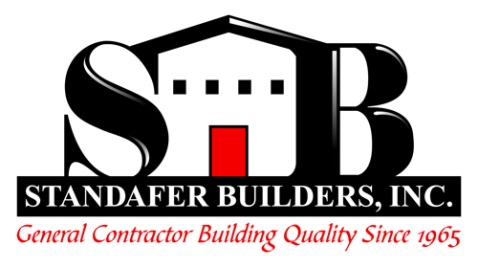 EMPLOYEE CHANGE OF INFORMATIONNAME: ____________________________________________________  PLEASE FILL IN SECTIONS THAT NEED TO BE CHANGEDNEW ADDRESS: ______________________________________________                             ______________________________________________ NEW HOME PHONE #: _________________________________________ NEW CELL PHONE #: __________________________________________ NEW EMAIL ADDRESS: _________________________________________ NEW EMERGENCY CONTACT NAME & PHONE #: ____________________________________________ 					___________________________________________________  IF YOU NEED TO CHANGE YOUR DIRECT DEPOSIT ACCOUNT, YOU MUST FILL OUT A NEW DIRECT DEPOSIT FORM.IF YOU NEED TO CHANGE YOUR WITHHOLDING NUMBER OR AMOUNT, YOU MUST FILL OUT A NEW W-4.PLEASE RETURN THIS COMPLETED FORM TO THE OFFICE SO CHANGES CAN BE MADE.